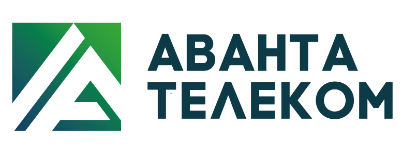 ЗАЯВЛЕНИЕ(на активацию опции «Добровольная блокировка»)Прошу Вас приостановить действие Договора на оказание услуг связи                                    №________________________________, по адресу: ___________________________________________________________________________________________________________________ с «____» ________________ 20____ года до «______» __________________ 20____ года.В период приостановки действия Договора денежные средства с лицевого счета прошу не списывать._______________________/______________________/«____»  ________________ 20 ____ г.Контактный телефон: ___________________________Директору ООО «АВАНТА ТЕЛЕКОМ»Майстренко Ивану Сергеевичуот __________________________________________________________________Договор:__________________________________